BY THE SPIRIT MINISTRIES CHRISTIAN CHURCHPresentsGOSPEL LINE DANCINGCOME GET YOUR PRAISE AND EXERCISE ON(TAUGHT BY THE CRG LINE DANCE INSTRUCTORS)“CHRISTIANS ROCKING THE GOSPEL”FRIDAY JUNE 1, 2018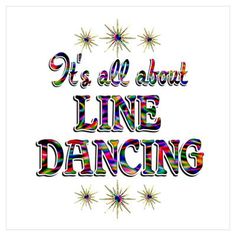           7:00 – 9:00 PM          EVENT LOCATION               EJM EVENT CENTER             563 RITCHIE ROAD      CAPITOL HEIGHTS, MD. 20743DONATION $10.00 (Purchase 10 tickets AND get ONE FREE)FOR TICKETS & MORE INFORMATION CONTACT:SISTER LAVERNE BARNUM (301) 806-1144TRUSTEE LAVERNE HENRY (410) 212-5499LIMITED SPACE (NO TICKETS SOLD AT THE DOOR)***VENDORS ***CONCESSION STAND***GREAT FUN3012 KAVERTON ROAD, DISTRICT HEIGHTS, MD. 20747 CHURCH OFFICE (301) 669-1901* CHURCH WEBSITE: www.bythespiritministries.comBISHOP DR. ANTHONY WRIGHT, SR., PASTOR